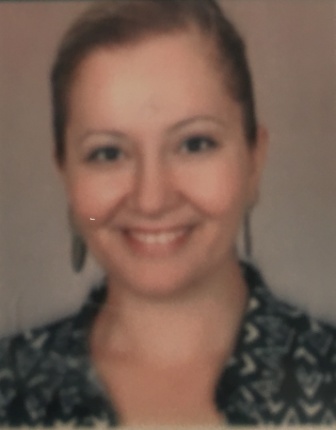 CURRICULUM VITAE Özlem Doğan, MDDate of Birth: 18.04.1983 Current Position:    	Assistant Professor- Koç University, School of Medicine (Since July 2019)Affiliated Faculty Member- Koc University-Is Bank Center for Infectious Diseases (KUİSCID)Director - Mycology Laboratory, Microbiology Research LaboratoryLaboratory Manager- Biosafety Level 3 Laboratory Address: Koç University Hospital, Davutpaşa Caddesi No:4 34010 Topkapı, İstanbul, TurkeyMail: ozldogan@ku.edu.trMobile: +90532 3201055Education and Profession2001-2006: - 	Bachelor: Baskent University, Faculty of Medicine, Ankara (2th graduation       degree)2006-2007:	 Internship: Baskent University Ankara & Adana Hospitals2007-2012: 	Residency - Research Assistant: Hacettepe University, Medical Microbiology Department2013-2015:	 Fellowship (1th degree in national fellowship examination) Hacettepe University, Medical Microbiology Department, Medical Mycology Unit2015-2017: 	Mycology / Microbiology Specialist: Compulsory Medical ServiceDirector - Quality Department of Medical Microbiology LaboratoryDirector - Sterile and Non-Sterile Clinical Laboratories, Haydarpasa Numune Research and Teaching Hospital, IstanbulSupervisor - Mycology Department North Anatolian Public Hospitals Union, Central Laboratory, Istanbul	2018-2019:	Instructor - Koç University, School of Medicine Journal Publications Bilici K, Atac N, Muti A, Baylam I, Dogan O, Sennaroglu A, et al. Broad spectrum antibacterial photodynamic and photothermal therapy achieved with indocyanine green loaded SPIONs under near infrared irradiation. Biomaterials Science. 2020Gulmez D, Alp S, Gursoy G, Ayaz CM, Dogan O, Arikan-Akdagli S, et al. Mixed fungaemia: an 18-year report from a tertiary-care university hospital and a systematic review. Clin Microbiol Infect. 2020;26(7):833-41. Dogan O, Gulmez D, Arikan-Akdagli S. Phenotypic and Genotypic Evaluation of Azole Resistance in Aspergillus fumigatus Isolates from Clinical and Environmental Specimens. Mikrobiyol Bul 2020;54(2):291-305/doi: 10.5578/mb.69024Emiralioglu N, Dogru D, Dogan O, Gulmez D, Akdagli SA, Polat SE, et al. Diverse clinical characteristics of Aspergillus growth in patients with cystic fibrosis. Turk J Pediatr. 2020;62(4):560-8.Dogan O, Yeşilkaya A, Menekşe Ş, Güler Ö, Karakoç Ç, Çınar G, Kapmaz M, Aydın M, Keske Ş, Şahin S, Hacıseyitoğlu D, Yalçın D, Tekin S, Ataç N, Albayrak Ö, Aksu ED, Can F, Ergönül Ö. The Effect of initial antifungal therapy on fatality among the patients with Blood Stream Infections with different Candida species and resistance to antifungal agents: A multicenter observational study of the Turkish Fungal Infections Study Group. Int J Antimicrob Agents. 2020 Apr 23:105992. doi: 10.1016/j.ijantimicag.2020.105992. 	Vatansever C, Menekse S, Dogan O, Gucer LS, Ozer B, Ergonul O, et al. Co-existence of OXA-48 and NDM-1 in colistin resistant Pseudomonas aeruginosa ST235. Emerg Microbes Infect. 2020;9(1):152-4.Arıkan-Akdagli S, Gulmez D, Dogan O, Çerikçioglu N, Doluca-Dereli M, Birinci A, Yıldıran ST, Ener B, Öz Y, Metin DY, Kalkancı A, Koç N, Erturan Z, Fındık D.  First multicenter report of in vitro resistance rates in candidemia isolates in Turkey. Journal of Global Antimicrobial Resistance.2019; 18: 230-234 Doi: 10.1016/j.jgar.2019.04. Dogan O, Tunckanat F, Cinel G, Sener B, Ozcelik HU, Yalcin EE, et al. [Investigation of role of anaerobic bacteria in cystic fibrosis patients]. Tuberk Toraks. 2019;67(3):151-61.Ozer B, Vatansever C, Dogan O, Keske S, Ergonul O, Can F. Biofilm Formation of Acinetobacter baumannii Under in vitro and in vivo Colistin Exposure. Infect Dis Clin Microbiol 2019; 1: 26-33. Doi: 10.5152/idcm.2019.19004 Gulmez D, Dogan O, Boral B, Dogen A, İlkit M, De Hoog S, Arıkan- Akdagli S. In-Vitro Activities of Antifungal Drugs Against Enviromental Exophiala isolates and review of the literature. Mycoses. 2018. 61(8):561-569 Doi: 10.1111/myc.12779.Dogan O, Gulmez D, Arıkan-Akdagli S. A Fast-Preliminary Identification Test in Fungemia: Evaluation of Germ Tube Test Directly from Positive Blood Culture ANKEM Journal 2016;30(3):102-108 doi: 10.5222/ankem.2016.102Dogan O, Inkaya AC, Gulmez D, Uzun O. Akova M, Arıkan-Akdagli S. Evaluation of PNA-FISH Method for Direct Identification of Candida Species in Blood Culture Samples and Its Potential Impact on Guidance of Antifungal Therapy. Mikrobiyoloji Bülteni. 2016; 50(4):580-589, doi: 10.5578/mb.27948Macin S, Inkaya AC, Dogan O, Bozkurt G, Gocmen R, Sardan-Çetinkata Y, Akyon Y. Mastoiditis, Brain Abscess and Sinus Thrombosis As Complicaitons of Chronic Otitis Media: A Case Report.Jundishapur J Microbiol. 2017 ; 10(2):e41352. doi: 10.5812/jjm.41352.Aydin G, Dogan-Aycik O, Yigit G, Senel F, Uzun MA. Adaleti R, Aksaray S. A Rare Cause of Peritonitis, Aggregatibacter aphrophilus. Journal of Turkish Society for Microbiology. 2015; 45(2):92-95, 2015 doi:10.5222/TMCD.2015.092Takci S, Gulmez D, Yigit S, Dogan O, Hascelik G. Container type and bactericidal activity of human milk during refrigerated storage. Journal of human lactation.  2013;29(3):406-11Takci S, Gulmez D, Yigit S, Dogan O, Dik K, Hascelik G. Effects of freezing on the bactericidal activity of human milk. Journal of pediatric gastroenterology and nutrition. 2012;55(2):146-9Dogan O, Gulmez D, Hascelik G. Effect of new breakpoints proposed by Clinical and Laboratory Standards Institute in 2008 for evaluating penicillin resistance of Streptococcus pneumoniae in a Turkish University Hospital. Microb Drug Resist. 2010;16(1):39-41.Book ChaptersDogan O, Arıkan-Akdaglı S. Enfeksiyon Hastalıkları ve Mikrobiyolojisi, Bölüm adı: (Candida türlerinin neden olduğu deri enfeksiyonları) (2017). Nobel Tıp Kitapevleri, Editör: Topçu Ayşe Willke, Söyletir Güner, Doğanay Mehmet, Basım sayısı:4, Sayfa Sayısı 4, ISBN:978-605335-265-5, Türkçe (Bilimsel Kitap), (Yayın No: 4121785)Research Projects (Ongoing)Principle InvestigatorImpact of virulence factors and genotypic characterization of Candida species isolated from patients with Candidemia on mortality and clinical outcomeTurkish Society of Clinical Microbiology and Infectious Diseases-Turkish Fungal Infections Study GroupCo-investigator  (funded by TUBITAK)New therapy approach against E.coli ST131 infection: Nanoparticle based targeted antimicrobial agentsSupporting by TUBİTAK, 1001-Scientific and Technological Research Projects Funding Program, Still continues, 01.12.2018 - 01.11.2021.Principle Investigator: Prof. Dr. Füsun CanMetagenomic and transcriptomic analysis of colistin resistance in gram negative pathogens and adaptation of colistin resistance in tolerome to resistome progressionAccepted (August 2019)  for TUBİTAK, 1001 - Scientific and Technological Research Projects Funding ProgramPrinciple Investigator: Prof. Dr. Füsun CanThe interaction between vaginal microbiota and mycobiota with cervical length and preterm birth risk.Collaboration with Koç University School of Medicine, Obstetrics & Gynecology Department Accepted (August 2019)  for TUBİTAK, 1001 - Scientific and Technological Research Projects Funding ProgramPrinciple Investigator: Assoc. Prof. Ebru ÇelikCo-investigatorAntibiotic De-escalation Opportunities and Predictors of Fatality in Gram-Negative Co-workers: Prof. Dr. Önder Ergönül, Prof. Dr. Füsun Can, Dr. Şiran Keske, Dr. Mahir Kapmaz, Dr. Süda TekinResearch Projects (during residency and compulsory service)Evaluation of the Importance of Anaerobic Bacteria in Patients with Cystic fibrosis. Hacettepe University Faculty of Medicine, Thesis in Medical Microbiology, Ankara, 2012.Supported by Hacettepe University Scientific Research Unit (Project no: 011.D07.101.011)Supervisor: Prof. Dr. Ferda TunçkanatEvaluation of Azole Resistance in Aspergillus Fumigatus Strains, Isolated from Environmental and Clinical Samples. Hacettepe University Faculty of Medicine, Thesis in Medical Mycology, Ankara, 2014Supported by Hacettepe University Scientific Research Unit (Project no: 2088.2014)Supervisor: Prof. Dr. Sevtap Arıkan-AkdağlıFunded Projects (during residency and compulsory service)Evaluation of Azole Resistance in Aspergillus Fumigatus Strains, Isolated from Environmental and Clinical Samples. Hacettepe University Faculty of Medicine, Thesis in Medical Mycology, Ankara, 2014Supported by Hacettepe University Scientific Research Unit (Project no: 2088.2014)Supervisor: Prof. Dr. Sevtap Arıkan-AkdağlıEvaluation of the Importance of Anaerobic Bacteria in Patients with Cystic fibrosis. Hacettepe University Faculty of Medicine, Thesis in Medical Microbiology, Ankara, 2012.Supported by Hacettepe University Scientific Research Unit (Project no: 011.D07.101.011)Scientific presentations1.	Dogan O, Atac N, Vatansever C, Albayrak O, Sahin EO., Kilicoglu KB, Demiray A, Ergonul O. Gonen M, Can F.  Yersiniabactin as a Promoter of Mortality of Infections Caused by Colistin-Resistant Klebsiella pneumoniae ST101. 29th European Congress of Clinical Microbiology & Infectious Diseases, p1478, 13 - 16 April 2019, Amsterdam, Netherlands. 2.	Dogan O, Menekse S, Yesilkaya A, Karakoc C, Atac N, Albayrak O, Tekin S, Keske S, Aydın M, Yalçin D, Aksu ED, Can F, Ergonul O. Predictors of fatality among the patients with blood stream infections with different Candida species and resistance to antifungal agents: a multicenter prospective observational study of the Turkish Fungal Infection Study Group.  29th European Congress of Clinical Microbiology & Infectious Diseases, p2237, 13 - 16 April 2019, Amsterdam, Netherlands.3.	Albayrak O, Atac N, Vatansever C, Ozer B, Dogan O, Kılıcoglu KB, Demiray A, Sahin EO, Can F. Yersiniabactin Siderophore on Survival of High-Risk Clone of Klebsiella pneumoniae after Phagocytosis and NETosis. 13rd World Immune Regulation. April 2019, Davos4.	Kapmaz M, Keske S, Tekin S, Dogan O, Dikenelli BE, Atac N, Vatansever C, Albayrak O, Akbulut Z, Madran B, Donmez EH, Ozer B, Aksu DE, Baskurt D, Berkkan M, Bakır OV, Gonen M, Can F, Ergonul O. Antibiotic de-escalation opportunities and predictors of fatality in Gram-negative bloodstream infections in Turkey.  29th European Congress of Clinical Microbiology & Infectious Diseases, o0877, 13 - 16 April 2019, Amsterdam, Netherlands.5.	Atac N, Albayrak O, Ozer B, Vatansever C, Dogan O, Tekin S, Can F, Ergonul O Comparison of two different biofilm assessment methods in Candida parapsilosis candidemia isolates, XX. KLIMIK Congress.  March 2019, Antalya, Turkey6.	Vatansever C, Menekse S, Dogan O, Gucer L, Ozer B, Ergonul O, Can F. An emerging threat: colistin resistance in high-risk clone of P. aeruginosa. 29th European Congress of Clinical Microbiology & Infectious Diseases, o0517, 13 - 16 April 2019, Amsterdam, Netherlands. 7.	Gulmez D. Alp Ş. Gursoy G. Ayaz Çaglayan M, Dogan O, Arıkan-Akdaglı S, Akova M. Mixed fungemia within 18-years in a university hospital and antifungal susceptibility profiles of the isolates. Balkan Fungus 2018 First Balkan Conference on Medical Mycology and Mycotoxicology, 26(S2), 70-71, Romania 8.	Emiralioğlu N, Doğru D, Dogan O, Gulmez D, Arikan-Akdagli S, Eryılmaz S, Tuğcu S; Gharibzadeh Hızal M, Yalçın E, Özçelik U, Şener B, Kiper N.  Diverse Clinical Characteristics of Aspergillus Growth in Patients with Cystic Fibrosis.   41st European Cystic Fibrosis Conference, 17(S3), 78-789. 	Dogan O. Turan D, Özakkaş F, Dinçer Ş, Aksaray S. Species Distribution of Yeast Isolates Collected Between 2014-2016 in North Anatolian Public Hospitals Union, Central Mycology Laboratory: Data from Eleven Hospitals in Istanbul, Turkey. 10th Balkan Congress of Microbiology, p76, 2017, Sofia, Bulgaria10.	Turan D, Dogan-Aycik O, Ozakkaş F, Dincer S, Toptan H, Soysal E, Acman S, Aksaray S. Importance of species-level identification of yeasts isolated from clinical samples. Congress of Turkish Microbiology Society, p128, 2016, Antalya 11.	Toptan H, Balkose G, Dogan O, Boz ES, Aksaray S. Presence of Entamoeba Histolyitica Lectin Antigen in Stool Samples. International Symposium on Parasitic Zoonoses. p39, 2016, Antalya12.	Toptan H, Bedir M, Balkose G, Dogan O, Boz ES, Adaleti R, Aksaray S. detection of Rota Virus and Adeno Virus antigens in stool samples of patients with acute gastroenteritis. Congress of Turkish Microbiology Society, p317, 2016, Antalya13.	Toptan H, Yıldız N, Dogan O, Yigit G, Adaleti R, Aksaray S. Observation of colistin resistance of the isolates obtained from various clinical samples during 2011-2016. Congress of ANKEM, p17, 201614. 	Dogan O, Turan D, Soysal E, Acıman S, Aksaray S. Prevalence and species distribution of fungal isolates from clinical samples in Mycology Laboratory of North Anatolian Public Hospitals Union; Istanbul. National Congress of Clinical Microbiology, 318, 2015, Antalya15.	Turan D, Dogan-Aycik O, Dincer S, Kandiser A, Tekin M, Demir Y, Adaleti R, Sanmak E, Aksaray S. Identification of Candida species isolated from clinical samples in North Anatolian Public Hospitals Union, Central Microbiology Laboratory; Istanbul. National Congress of Clinical Microbiology, p317, 2015, Antalya16.	Dogan O, Gulmez D, Arıkan-Akdagli S. Utility of the direct germ tube test from positive blood culture bottles, National Congress of Clinical Microbiology, p292, 2015, Antalya17. 	Aydin G, Dogan-Aycik O, Yigit G, Senel F, Uzun MA. Adaleti R, Aksaray S. A Rare Cause of Peritonitis After Dental Procedure; Aggregatibacter  Aphrophilus. National Congress of Clinical Microbiology, p085, 2015, Antalya18.	D. Gülmez, Dogan O, B. Boral, A. Döğen, M. İlkit, G. Sybren de Hoog, S. Arıkan-Akdağlı. In vitro activities of six antifungal drugs against Exophiala spp. isolated from dishwashers and railway sleepers in Turkey. 7th Trends in Medical Mycology. 8-12 October 2015, Lizbon, Portekiz. Poster P028. Mycoses 2015; 58 (supplement S4): 63.19.	Dogan O, Gulmez D, Emiralioglu N, Yalcin E, Arıkan-Akdaglı S, Dogru-ErsözD, Ozcelik U, Kiper N, Sener B.  Mould infections in Cystic Fibrosis patients isolated from respiratory samples: six years prevalence of Hacettepe University Microbiology Laboratory, Congress of Turkish Microbiology Society, p275, 2014, Antalya20.	Dogan O, Gulmez D, Arıkan-Akdagli S Effect of new species-specific breakpoints on evaluation of antifungal susceptibility tests in Candida species isolated from clinical samples. National Medical Mycology Congress, p23,  2014, Ankara21.	Dogan O, Inkaya AC, Gulmez D, Uzun O. Akova M, Arıkan-Akdagli S Evaluation of PNA-FISH Method for Direct Identification of Candida Species in Blood Culture Samples and Its Potential Impact on Guidance of Antifungal Therapy. Febrile Neutropenia Society Convention, p.15, 2014, Ankara,22.	Dogan O, Gulmez D, Arıkan-Akdagli S. Polymicrobial bloodstream infections involving Candida species. National Congress of Molecular and Diagnostic Microbiology,2014, Ankara23.	Yasar HA, Arikan-Akdagli S, Gulmez D, Dogan O, Akova M. Evaluation of the patients with invasive mould infection during March 2006- January P35. Febrile Neutropenia Symposium. P23, 2013, Ankara.  24.	Dogan-Aycik O, Cinel G., Tunckanat F., Sener B., Yalcin E., Dogru Ersoz D., Ozcelik U., Kiper N.,Evaluation of the role of anaerobic bacteria in patients with cystic fibrosis, 23rd. European Congress of Clinical Microbiology and Infectious Disease, R2521,Berlin, 2013, 25.	Dogan O, Gulmez D, Arıkan-Akdagli S.In-vitro activity of azole group antifungals against Candida glabrata, isolated in Hacettepe University between 2008-2012.  Febrile Neutropenia Symposium. P24, 2013, Ankara. 26.	Dogan O, Koseoglu Eser O, VanDamme P, Sener B. Isolation of Ralstonia insidiosa from cyctic fibrosis patients in a Turkish University hospital. 20th. European Congress of Clinical Microbiology and Infectious Diseases (ECCMID), P1741, 2010, Vienna, Austria.27.	Dogan O, Sener B, Yalcin E, Dogru D, Ozcelik U, Kiper N. MRSA and macrolide resistant Staphylococcus aureus colonization rates in a Turkish CF center. 32nd. European Cystic Fibrosis Conference, 10-13 June 2009, Brest, France28.	Dogan O, Gulmez D, Hascelik G. Effect of new breakpoints proposed by Clinical and Laboratory Standards Institute in 2008 for evaluating penicillin resistance of Streptococcus pneumoniae in a Turkish University Hospital. Congress of Turkish Microbiology Society, s37, 2008. Bodrum, Muğla 29.	Dogan O, Gulmez D, Hasçelik G. Investigation of the multidrug resistance in Streptococcus pneumoniae isolates between 1996-2008. Congress of Turkish Microbiology Society, s36, 2008. Bodrum, Muğla (oral presentation)TEACHING ACTIVITIESCourses TaughtKoç University School of Medicine Block Code and TitleSpring 2018-Fall 2019MEDI 201- MOLECULAR & CELLULAR BASIS OF MEDICINEIICR 301- INFECTION, INFLAMMATION AND CELLULAR RESPONSECVRD 304- CARDIOVASCULAR AND RESPIRATORY DISEASESGIND 305- GASTROINTESTINAL DISEASESPUBC 307- PUBLIC HEALTHKoç University Graduate School of Health ScienceSemester: Spring 2019-OpenHSMM  509	NEW CONCEPTS IN MEDICAL MYCOLOGY- 3 Units /lectureSemester: Fall 2019-OpenHSMM-501	FUNDAMENTALS OF MEDICAL MICROBIOLOGY 3 Units /lectureHSMM-504	MEDICAL MICROBIOLOGY LAB. PRACTICE-1HSMM-502	ANIMAL MODELS IN INFECTİOUS DİSEASEInvited LectureKültür ve Antifungal Duyarlılık Testleri: Ne zaman, Nasıl yapalım, Nasıl Yorumlayalım? “XX. Türk Klinik Mikrobiyoloji ve İnfeksiyon Hastalıkları Kongresi (KLİMİK 2019)” Mart 2019-AntalyaInvaziv Mantar Enfeksiyonlarının Epidemiyolojisi ve Risk Faktörleri- Yoğun Bakımda İnvazif Fungal İnfeksiyonlar-Fungall Akademi, 29 September 2018- İstanbulLaboratuvardan Kliniğe Çoklu İlaca Dirençli Bakteri Enfeksiyonlarına Yaklaşım. XIII. Antimikrobik Kemoterapi Günleri-April 2018- İstanbulUzmanıyla Tartışalım Yapıyorum Ama Doğru Mu Yapıyorum? Adt Raporlama: Enterobacteriaceae Kökenlerinde Karbapenem Ve Kolistin Direncinin Saptanması Ve Raporlama- IV. Ulusal Klinik Mikrobiyoloji Kongresi- October 2017, Antalya
Member of Scientific Organizations:ESCMID-European Society of Clinical Microbiology and Infectious Diseases.KLIMIK-Turkish Society of Clinical Microbiology and Infectious Diseases.TMC-Turkish Society for MicrobiologyTurkish Society for MycologyAnkara Microbiology SocietyProfessional ActivitiesKLIMIK- Turkish Society of Clinical Microbiology and Infectious Diseases-Turkish Fungal Infections Study Group (Vice president)KLIMIK- Turkish Society of Clinical Microbiology and Infectious Diseases- Human microbiome and biotherapy study group member KLIMUD- Society for Clinical Microbiologists of Turkey, Antimicrobial Susceptibility Tests Standardization Study Group MemberKLIMUD- Society for Clinical Microbiologists of Turkey, Young Scientist Subcommittee member